ЗАЯВКА НА СЕРТИФИКАЦИЮМ.П.             	                                                                 «___ »   _________   20__  г.(наименование организации-заказчика)(наименование организации-заказчика)(наименование организации-заказчика)(наименование организации-заказчика)(наименование организации-заказчика)(наименование организации-заказчика)(наименование организации-заказчика)(наименование организации-заказчика)(наименование организации-заказчика)(наименование организации-заказчика)(наименование организации-заказчика)Фактический адрес:Фактический адрес:Юридический адрес:Юридический адрес:ТелефонФаксФаксE - mailE - mailE - mailв лице (должность руководителя, фамилия, имя, отчество)(должность руководителя, фамилия, имя, отчество)(должность руководителя, фамилия, имя, отчество)(должность руководителя, фамилия, имя, отчество)(должность руководителя, фамилия, имя, отчество)(должность руководителя, фамилия, имя, отчество)(должность руководителя, фамилия, имя, отчество)(должность руководителя, фамилия, имя, отчество)(должность руководителя, фамилия, имя, отчество)(должность руководителя, фамилия, имя, отчество)(должность руководителя, фамилия, имя, отчество)просит провести сертификацию в соответствии с:просит провести сертификацию в соответствии с:просит провести сертификацию в соответствии с:просит провести сертификацию в соответствии с:просит провести сертификацию в соответствии с:просит провести сертификацию в соответствии с:просит провести сертификацию в соответствии с:просит провести сертификацию в соответствии с:просит провести сертификацию в соответствии с:просит провести сертификацию в соответствии с:просит провести сертификацию в соответствии с:ИСО 9001, ИСО 45001 и ИСО 5001ИСО 9001, ИСО 45001 и ИСО 5001ИСО 9001, ИСО 45001 и ИСО 5001ИСО 9001, ИСО 45001 и ИСО 5001ИСО 9001, ИСО 45001 и ИСО 5001ИСО 9001, ИСО 45001 и ИСО 5001ИСО 9001, ИСО 45001 и ИСО 5001ИСО 9001, ИСО 45001 и ИСО 5001ИСО 9001, ИСО 45001 и ИСО 5001ИСО 9001, ИСО 45001 и ИСО 5001ИСО 9001, ИСО 45001 и ИСО 5001(обозначение стандарта)(обозначение стандарта)(обозначение стандарта)(обозначение стандарта)(обозначение стандарта)(обозначение стандарта)(обозначение стандарта)(обозначение стандарта)(обозначение стандарта)(обозначение стандарта)(обозначение стандарта)применительно к:применительно к:применительно к:применительно к:применительно к:применительно к:применительно к:применительно к:применительно к:применительно к:применительно к:                                                        Вид деятельности компании                                                        Вид деятельности компании                                                        Вид деятельности компании                                                        Вид деятельности компании                                                        Вид деятельности компании                                                        Вид деятельности компании                                                        Вид деятельности компании                                                        Вид деятельности компании                                                        Вид деятельности компании                                                        Вид деятельности компании                                                        Вид деятельности компанииРуководитель организацииРуководитель организацииРуководитель организации(подпись)(подпись)(подпись)(инициалы, фамилия)(инициалы, фамилия)Главный бухгалтерГлавный бухгалтерГлавный бухгалтер(подпись)(подпись)(подпись)(инициалы, фамилия)(инициалы, фамилия)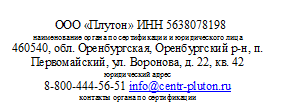 